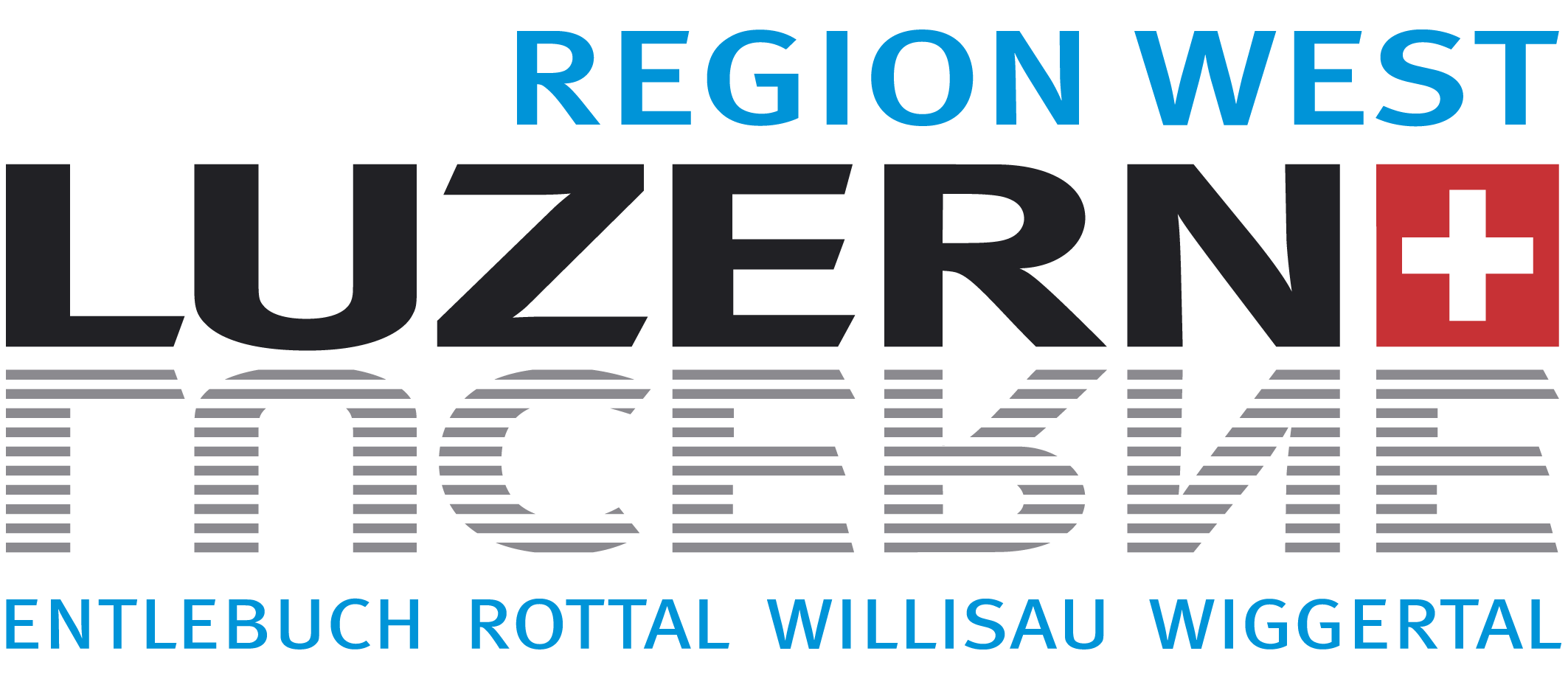 Medienmitteilung - Wolhusen, 18. März 2024REGION LUZERN WEST Ausschreibung Tourismuspreis 2024 Zum achten Mal schreibt die Region Luzern West den Tourismuspreis aus. Das Preisgeld für den Tourismuspreis 2024 beträgt CHF 3‘000.-. Zusätzlich werden zwei Anerkennungspreise in Höhe von je CHF 1‘000.- verliehen. Die Region Luzern West will im Tourismus tätige Personen oder öffentliche und private Organisationen auszeichnen, die sich mit besonderen Projekten, Aktivitäten oder herausragenden Leistungen verdient gemacht haben oder Wesentliches zur touristischen Weiterentwicklung der Region oder ihrer Subregion beitragen. Details werden im Reglement zum Tourismuspreis erläutert, das auf der Webseite der REGION LUZERN WEST unter www.regionwest.ch heruntergeladen werden kann.Eine Jury wird die eingegangenen Vorschläge prüfen und der Verbandsleitung der REGION LUZERN WEST einen entsprechenden Antrag einreichen. Die REGION LUZERN WEST wird die Preisträger des Tourismuspreises und der Anerkennungspreise im Laufe des Septembers bekanntgeben. Die Jury für den Tourismuspreis 2024 besteht aus folgenden Personen:Netzwerk Tourismus: 	Carolina Rüegg, Gastgeberin Bergwelten Salwideli, Präsidentin Netzwerk Tourismus	Anna Baumann, Direktorin UNESCO Biosphäre Entlebuch	Fabian Felder, Geschäftsstellenleiter, LUKB, Schüpfheim	Christine Hofer-Ryser, Geschäftsführerin Verein Napfbergland, Sumiswald	Corinne Müller, Geschäftsführerin Willisau Tourismus           	Rolf Peter, Landgasthof MenzbergGast-Juroren 2024:	Adrian Affentranger, CEO DIWISA AG, Willisau 	Marcel Perren, Tourismusdirektor, LuzernBewerbungen von Personen oder Institutionen für den Tourismuspreis 2024 können bis spätestens 21.05.2024 digital an info@regionwest.ch eingereicht werden. Das Bewerbungsformular für die digitale Eingabe und weitere Angaben zum Tourismuspreis finden Sie auch auf der Webseite der REGION LUZERN WEST unter www.regionwest.ch. 	Auskünfte erteilen:Carolina Rüegg, Präsidentin Netzwerk Tourismus, 041 488 11 27 / carolina@bergwelten-salwideli.ch	Guido Roos, Geschäftsführer REGION LUZERN WEST, 041 490 02 80 / g.roos@regionwest.ch Wir danken Ihnen für die Berichterstattung.Freundliche Grüsse Region Luzern West						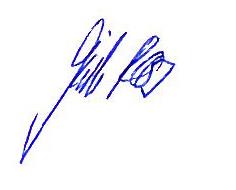 	Mit freundlicher Unterstützung von: 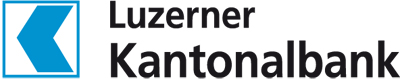 Guido Roos, Geschäftsführer	Beilagen Bewerbungsformular Tourismuspreis Region Luzern West Reglement Tourismuspreis der Region Luzern WestDie REGION LUZERN WEST engagiert sich im Auftrag ihrer 27 Verbandsgemeinden für einen attraktiven Lebens- und Wirtschaftsraum im ländlich geprägten Westen des Kantons Luzern.Alle Verbandsgemeinden haben gemeinsame Anliegen in raumrelevanten Bereichen wie Richtplan, Finanzausgleich, ÖV-Bericht, Bauprogramm für die Kantonsstrassen, Gesundheitsversorgung etc. Diese Anliegen in die politischen Prozesse einzubringen und zu vertreten ist eine zentrale Aufgabe der REGION LUZERN WEST. Eine zweite wichtige Aufgabe besteht darin, den Gemeinden der Region zukunftsweisende Impulse für die Entwicklung und Nutzung ihrer Potenziale zu vermitteln und konkrete Umsetzungsprojekte anzustossen. Drittens übernimmt die REGION LUZERN WEST Aufgaben, welche ihr der Kanton Luzern überträgt und setzt diese im Interesse der Region um.Mehr über uns erfahren Sie auf www.regionwest.ch. 